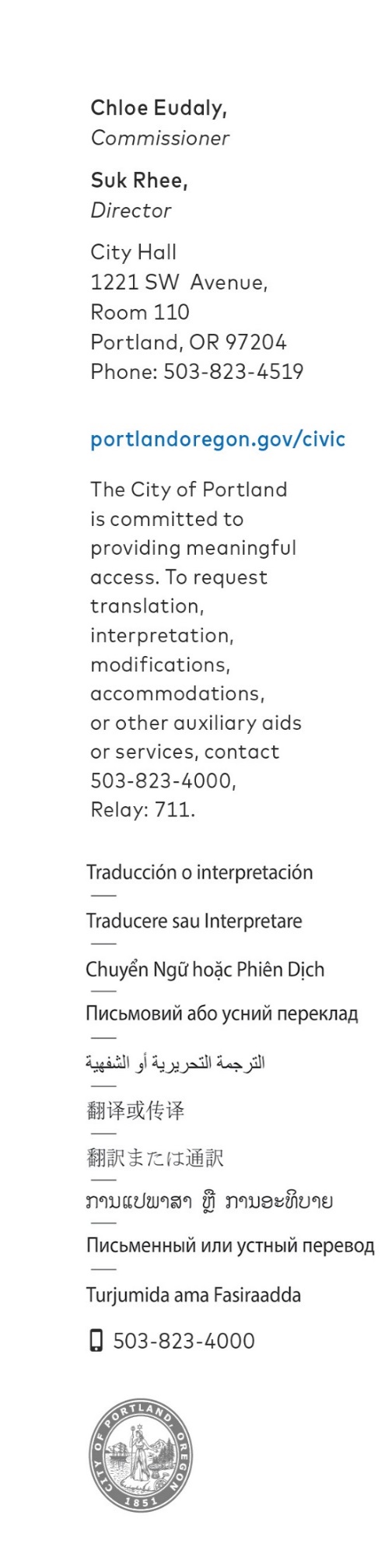 ເພື່ອປະຊາສຳພັນດ່ວນ13 ພຶດສະພາ 2020 	ຕິດຕໍ່ສື່ມວນຊົນ: Margaux Weeke, 503-823-8603	margaux.weeke@portlandoregon.govເມືອງ Portland ໄດ້ຮັບການມອບໝາຍໃນການຄົ້ນຄວ້າ ເພື່ອຊ່ວຍເຫຼືອບັນດາມາດຕະການບັນເທົາທຸກໂຄວິດ-19 (COVID-19) ທີ່ລວມມີຄົນເຂົ້າເມືອງພ້ອມ.ຫ້ອງການຄຸ້ມຄອງຊຸມຊົນ ແລະ ຊີວິດຂອງພົນລະເມືອງ ປະກາດເສດຖະກິດອາເມລິກາແບບໃໝ່  ການສະໜັບສະໜູນການຄົ້ນຄວ້າ ເມືອງ Portland, ລັດ Oregon – ນັບຕັ້ງແຕ່ເລີ່ມຕົ້ນມີພະຍາດລະບາດໂຄວິດ-19 (COVID-19), ບັນດາຜູ້ນໍາຂັ້ນທ້ອງຖິ່ນໄດ້ເຮັດວຽກຢ່າງບໍ່ອິດເມື່ອຍເພື່ອຮັບປະກັນວ່າ ສະມາຊິກຊຸມຊົນທຸກຄົນ—ແລະ ໂດຍສະເພາະແມ່ນປະຊາຊົນທີ່ມີຄວາມສ່ຽງ—ສາມາດເຂົ້າເຖິງການບໍລິການຕ່າງໆ ແລະ ການສະໜັບສະໜູນທີ່ພວກເຂົາຕ້ອງການ. ເພື່ອສະໜັບສະໜູນຄວາມພະຍາຍາມຂັ້ນທ້ອງຖິ່ນເຫຼົ່ານີ້, ຫ້ອງການຄຸ້ມຄອງຊຸມຊົນ ແລະ ຊີວິດຂອງພົນລະເມືອງ ຍິນດີປະກາດວ່າ ເມືອງ Portland ແມ່ນໜຶ່ງໃນ 12 ຂອງບັນດາອົງການປົກຄອງຂັ້ນທ້ອງຖິ່ນຂອງລັດຖະບານ ແລະ ບັນດາອົງການທີ່ບໍ່ຫວັງຜົນກໍາໄລ ທີ່ໄດ້ຮັບການຄັດເລືອກເພື່ອເຮັດການຄົ້ນຄວ້າຕາມຄວາມເໝາະສົມເພື່ອແຈ້ງໃຊ້ໃຫ້ຊາບກ່ຽວກັບບັນດາມາດຕະການຕອບໂຕ້ສຸກເສີນທີ່ລະອຽດອ່ອນທາງດ້ານວັດທະນະທໍາ ຮັບປະກັນວ່າຜູ້ຢູ່ອາໄສທັງໝົດໄດ້ຖືກລວມເຂົ້າ, ໂດຍບໍ່ອີງໃສ່ຖານະການເຂົ້າເມືອງ.  ເມືອງ Portland ຈະໄດ້ຮັບລາຍງານກ່ຽວກັບການຄົ້ນຄວ້າຕາມກໍານົດທີ່ສະແດງໃຫ້ເຫັນຄວາມບໍ່ແນ່ນອນດ້ານປະຊາກອນຂອງບັນດາຊຸມຊົນຄົນເຂົ້າເມືອງໃນທ້ອງຖິ່ນຂອງພວກເຮົາ ແລະ ຈະຊ່ວຍກໍານົດຊ່ອງຫວ່າງຕ່າງໆໃນການໃຫ້ບໍລິການ ແລະ ສິ່ງທ້າທາຍທີ່ມີລັກສະນະສະເພາະຕໍ່ກັບແຕ່ລະຊຸມຊົນ ໂດຍບໍ່ຄິດຄ່າໃຊ້ຈ່າຍໃດໆຕໍ່ກັບເມືອງດັ່ງກ່າວ. ການຄົ້ນຄວ້າດັ່ງກ່າວນີ້ຈະຖືກນໍາໃຊ້ເພື່ອສະໜັບສະໜູນຄວາມພະຍາຍາມດ້ານຍຸດທະສາດສໍາລັບການລິເລີ່ມຕອບໂຕ້ສຸກເສີນທີ່ລວມມີຄົນເຂົ້າເມືອງພ້ອມ ໃນເມື່ອເມືອງດັ່ງກ່າວຈະສືບຕໍ່ແນະນໍາໃຫ້ຮູ້ເຖິງຜົນກະທົບຕ່າງໆຂອງໂຄວິດ-19 (COVID-19)ຂະນະທີ່ບັນລຸຕາມບັນດາເປົ້າໝາຍຄວາມທ່ຽງທໍາຂອງເມືອງ.  ທ່ານ Chloe Eudaly, ເຈົ້າໜ້າທີ່ທີ່ໄດ້ຮັບການແຕ່ງຕັ້ງ ໄດ້ເວົ້າວ່າ “ວິກິດໂຄວິດ-19 (COVID-19) ໄດ້ສະແດງໃຫ້ເຫັນວ່າການແປ່ງປັນວິທີການໃນການຕິດຕໍ່ສື່ສານທີ່ທັນເວລາສະເພາະທາງດ້ານວັດທະນະທໍາແມ່ນສໍາຄັນຫຼາຍປານໃດ—ພວກເຮົາຕ້ອງການໃຫ້ຊາວເມືອງ Portland ສາມາດເຂົ້າເຖິງຂໍ້ມູນຊ່ວຍຊີວິດ ແລະ ການສະໜັບສະໜູນທາງດ້ານສັງຄົມ.” “ການຄົ້ນຄວ້າກ່ຽວກັບເສດຖະກິດອາເມລິກາໃໝ່ນີ້ຈະສະໜັບສະໜູນຄວາມພະຍາຍາມຂອງພວກເຮົາ ເພື່ອໃຫ້ສາມາດເຂົ້າເຖິງບັນດາຊຸມຊົນຄົນເຂົ້າເມືອງຂອງເມືອງ Portland ໄດ້ຢ່າງມີປະສິດທິພາບ ແລະ ເພື່ອແນະນໍາໃຫ້ຮູ້ກ່ຽວກັບຊ່ອງຫວ່າງຕ່າງໆໃນບັນດາໂຄງການລັດຖະບານ.”ສາມາດເຂົ້າເບິ່ງບັນຊີລາຍຊື່ເຕັມຂອງບັນດາຜູ້ໄດ້ຮັບການຄົ້ນຄວ້າ ແລະ ຂໍ້ມູນເພີ່ມເຕີມກ່ຽວກັບເສດຖະກິດອາເມລິກາແບບໃໝ່ໄດ້ທີ່ນີ້.  ###